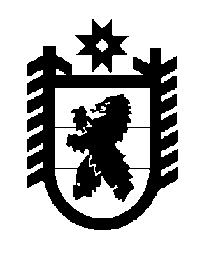 Российская Федерация Республика Карелия    ПРАВИТЕЛЬСТВО РЕСПУБЛИКИ КАРЕЛИЯПОСТАНОВЛЕНИЕот  24 февраля 2012 года № 63-Пг. ПетрозаводскО внесении изменения в Положение о Министерстве образования Республики Карелия Правительство Республики Карелия п о с т а н о в л я е т:Внести в пункт 9 Положения о Министерстве образования Республики Карелия, утвержденного постановлением Правительства Республики Карелия от 23 ноября 2010 года № 258-П "Об утверждении Положения о Министерстве образования Республики Карелия" (Собрание законода-тельства Республики Карелия, 2010, № 11, ст.1460; 2011, № 2, ст.172; № 5, ст.696; № 8, ст.1230; Карелия, 2011, 22 декабря), изменение, изложив подпункт 26.1 в следующей редакции:"26.1) осуществляет функции уполномоченного органа исполнитель-ной власти Республики Карелия по реализации статьи 6 Закона Республики Карелия от 16 июля 2009 года № 1323-ЗРК "Об организации деятельности комиссий по делам несовершеннолетних и защите их прав";".          ГлаваРеспублики Карелия                                                                     А.В. Нелидов